Standard Deviation for SamplesStandard Deviation: The measure of how spread out your data are. It shows how much variation exists from the average (mean).How to Calculate Standard Deviation:Step 1: Compute the mean for the data setStep 2: Compute the deviation by subtracting the mean from each data pointStep 3: Square each deviationStep 4: Add up the squared deviationsStep 5: Divide the squared deviation total by one less than the number of data pointsStep 6: Take the square root of the numberExample:Find the standard deviation for the data set: 1, 3, 4, 6, 9, 19Step 1: Find the mean.  (1+3+4+6+9+19)/6 = 42/6 = 7            Mean = 7Step 2: Compute deviations. 	Data point-mean		1-7 = -6		3-7 = -4		4-7 = -3		6-7 = -1		9-7 = 2		19-7 = 12Step 3: Square each deviation.		(-6)² = 36(-4)² = 16(-3)² = 9(-1)² = 1(2)² = 4(12)² = 144Step 4: Add the squared deviations. 			36+16+9+1+4+144 = 210Step 5: Divide the squared deviation total by one less than the number of data points		One less = 5		210/5 = 42Step 6: Take the square root of the number.So the standard deviation for this data set is 6.48.Now it is your turn to try.Find the standard deviation of each data set below.1) 1, 2, 3, 4, 52) 4, 2, 5, 6, 8, 33) 73, 58, 67, 93, 33, 18, 147 4) 6, 12, 25, 40, 40, 48, 60, 75Normal Distribution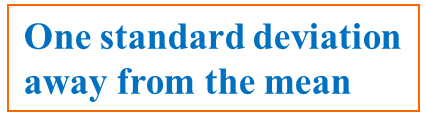 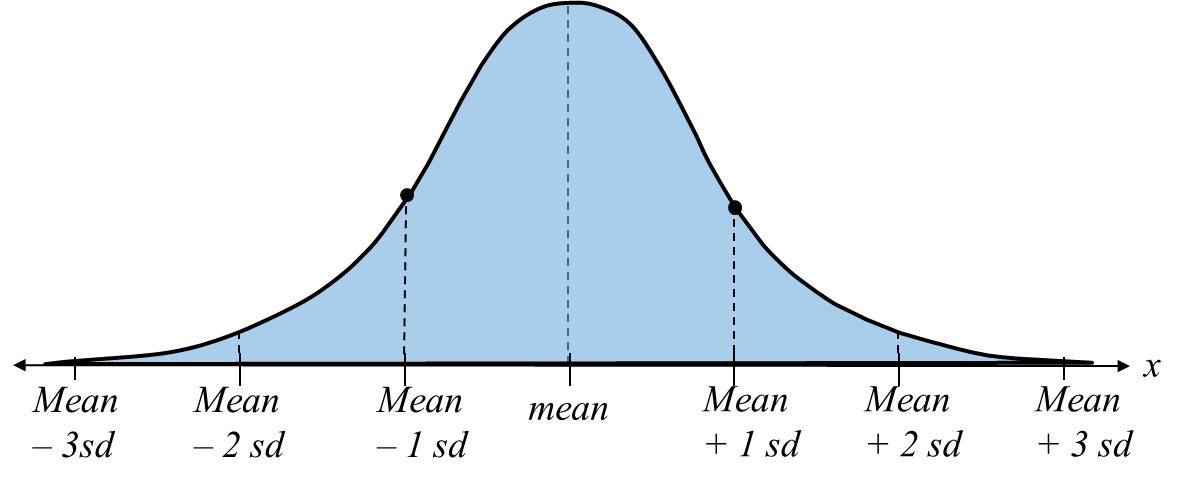 For data set #3 from above, create a normal curve graph. You need to graph the mean and then three standard deviations on your graph. Use your mean from #3 above and the standard deviation in order to graph the normal curve.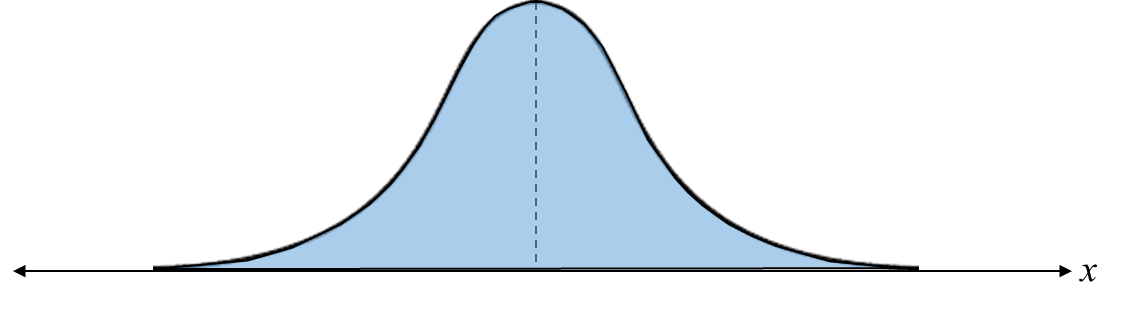 